ООО «Стройуниверсал»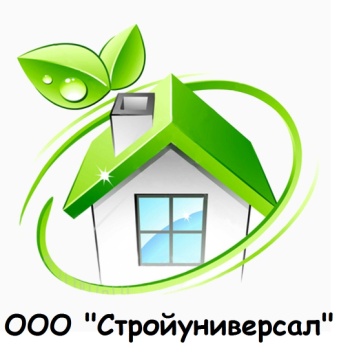 Юридический адрес: 428008, ЧР, г. Чебоксары, ул. Калинина, д. 80, оф. 11Р/с  № 40702810375000001306 в Отделение № 8613 Сбербанка России,                                             К/с 30101810300000000609, БИК 049706609, тел. (8352) 21-53-93, e-mail: stuniversal@mail.ru, www. stroyuniversal21.ruПрайс-лист на деревянные изделия от 01.06.2015г. УтверждаюГенеральный директор       __________      Алексеева Т.Н.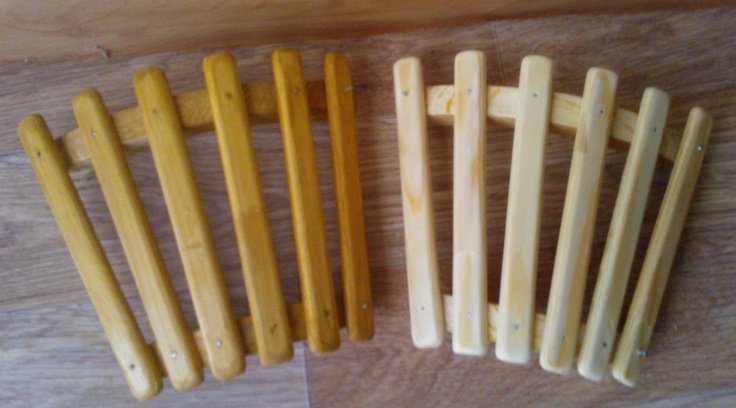 Абажур банного светильника малыйВысота 20см Розница (при заказе до 10 шт.) - 350 руб/шт.Мелкий опт (разовая покупка при заказе более 10 шт.) - 300 руб/шт.Опт (на постоянной основе) - 250 руб/шт.Материал :  Сосна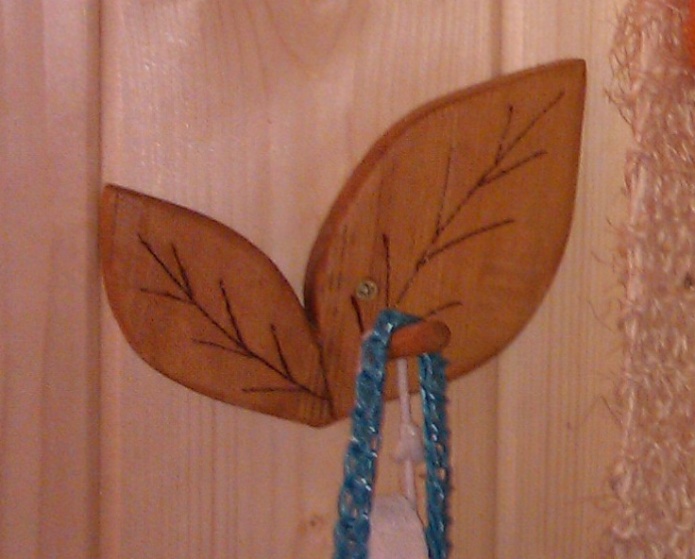 Вешалка фигурная «Листья»Размеры 12см х 15смРозница (при заказе до 10 шт.) - 250 руб/шт.Мелкий опт (разовая покупка при заказе более 10 шт.) - 200 руб/шт.Опт (на постоянной основе) - 150 руб/шт.Материал :  Сосна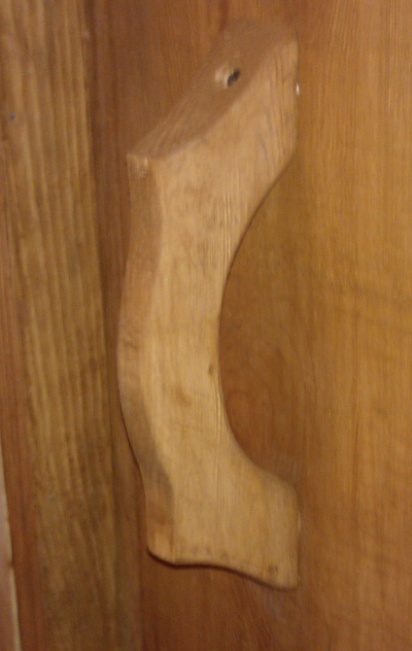 Ручка баннаяВысота 20 смРозница (при заказе до 10 шт.) - 150 руб/шт.Мелкий опт (разовая покупка при заказе более 10 шт.) - 125 руб/шт.Опт (на постоянной основе) - 100 руб/шт.Материал :  Сосна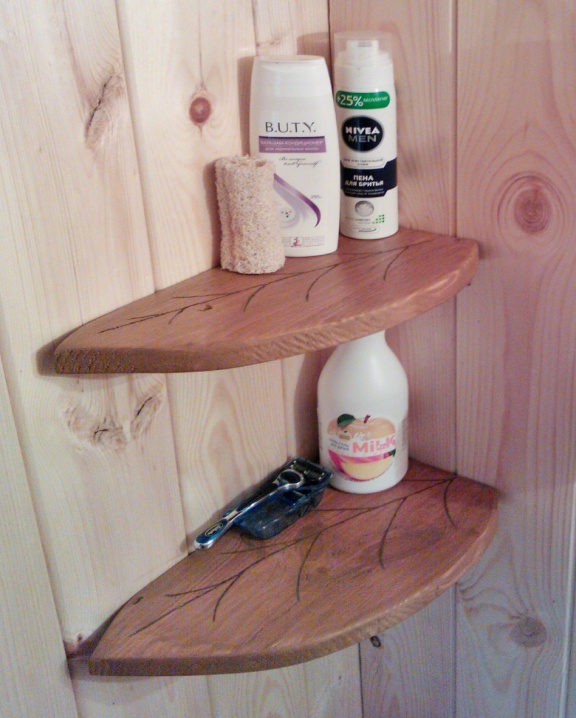 Полка угловая «Лист»Размеры 30см х 20 смРозница (при заказе до 10 шт.) - 300 руб/шт.Мелкий опт (разовая покупка при заказе более 10 шт.) - 250 руб/шт.Опт (на постоянной основе) - 200 руб/шт.Материал :  Сосна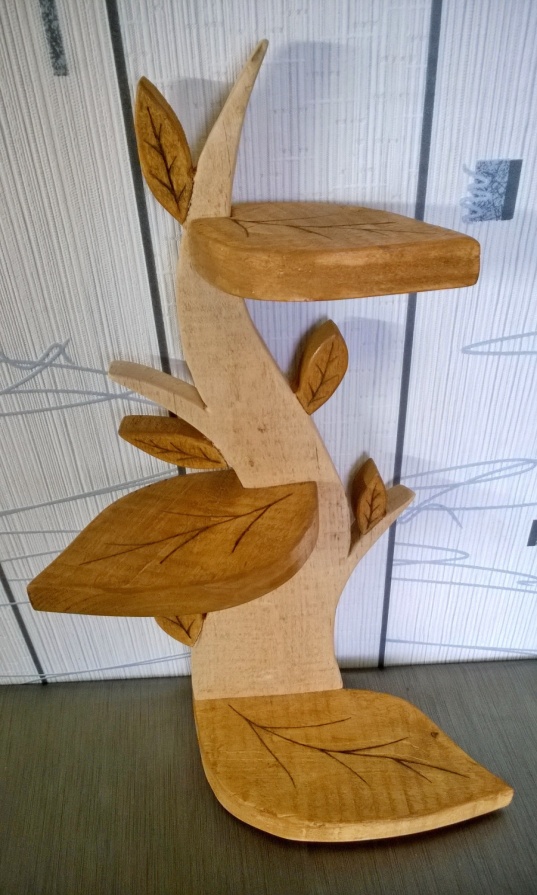 Полка настенная «Деревце»Высота 50смРозница (при заказе до 10 шт.) - 750 руб/шт.Мелкий опт (разовая покупка при заказе более 10 шт.) - 700 руб/шт.Опт (на постоянной основе) - 650 руб/шт.Материал :  Сосна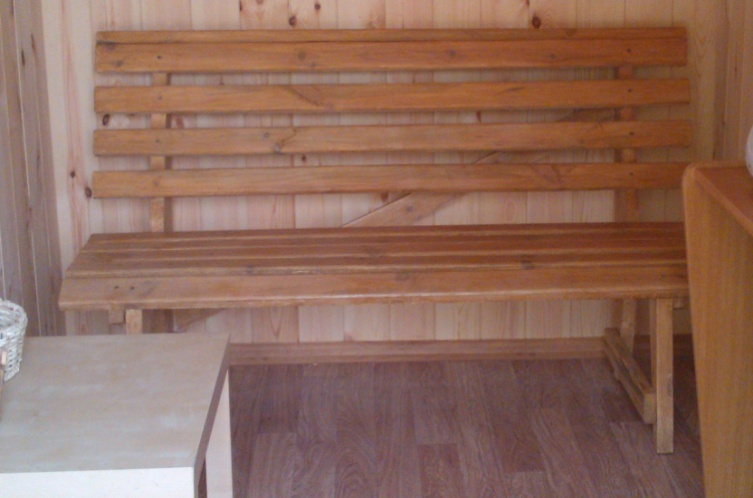 Полка настенная «Деревце»Длина 150смРозница (при заказе до 10 шт.) - 2000 руб/шт.Мелкий опт (разовая покупка при заказе более 10 шт.) - 1850 руб/шт.Опт (на постоянной основе) - 1700 руб/шт.Материал :  Сосна